15.03.2017Г. №6РОССИЙСКАЯ ФЕДЕРАЦИЯИРКУТСКАЯ ОБЛАСТЬТУЛУНСКИЙ МУНИЦИПАЛЬНЫЙ РАЙОНКОТИКСКОЕ СЕЛЬСКОЕ ПОСЕЛЕНИЕДУМАРЕШЕНИЕОБ УТВЕРЖДЕНИИ ПРОГРАММЫ КОМПЛЕКСНОГО РАЗВИТИЯ ТРАНСПОРТНОЙ ИНФРАСТРУКТУРЫ КОТИКСКОГО СЕЛЬСКОГО ПОСЕЛЕНИЯ НА 2016-2025ГГ.В целях разработки комплекса мероприятий направленных на повышение надежности, эффективности и экологичности работы объектов транспортной инфраструктуры, расположенных на территории Котикского  муниципального образования, руководствуясь пунктом 5 части 1 статьи 14 Федерального закона от 06.10.2003г. N131-ФЗ "Об общих принципах организации местного самоуправления в Российской Федерации".Федеральным   законом от 29.12.2014г №456- ФЗ «О внесении изменений в Градостроительный кодекс Российской Федерации и отдельные законодательные акты Российской Федерации», в соответствии с пунктом 4 статьи 1 Градостроительного кодекса, согласно постановления  Правительства Российской Федерации от 25.12.2015года №1440 «О разработки комплексных программ развития транспортной инфраструктуры», руководствуясь ст.6 п.8 Устава   Котикского  муниципального  образования.РЕШИЛА:1. Утвердить программу комплексного развития транспортной инфраструктуры.Котикского сельского поселения на период 2016 -2025 годы2. Контроль за исполнением настоящего постановления оставляю за собой.3. Настоящее решение Думы опубликовать в газете «Вестник Котикского сельского поселения» и разместить на официальном сайте администрации Котикского сельского поселения и информационно–телекоммуникационной сети «Интернет» Глава  Котикского   сельского поселения: Т.А. ФишерПрограмма комплексного развития транспортной инфраструктуры Котикского сельского поселенияна период 2016-2025годыПриложениеУтвержденоРешением ДумыКотикского сельского поселенияот 15.03.2017г. №6Программа комплексного развития систем транспортной инфраструктуры на территории Котикского сельского поселения на 2016–2025годы1. Паспорт программы2.Характеристика существующего состояния транспортной инфраструктуры Котикского  сельского поселения.2.1. Социально — экономическое состояние Котикского  сельского поселения.Котикское муниципальное образование является единым экономическим, историческим, социальным, территориальным образованием, входит в состав Тулунского муниципального района Иркутской области. Котикское муниципальное образование наделено статусом сельского поселения Законом Иркутской области «О статусе и границах муниципальных образований Тулунского района Иркутской области» №98-оз от 16 декабря 2004 г.Понятия «сельское поселение», «поселение», «муниципальное образование» по тексту используются в равной мере для обозначения Котикского муниципального образования.Граница Котикского муниципального образования начинается в точке, расположенной на развилке автодорог «Тулун–Сибиряк» - «Тулун–Натка». От этой точки граница идет в южном направлении вдоль автодороги «Тулун - Сибиряк – Натка» до северной границы г. Тулуна и Тулунского района, далее по границе г. Тулуна и Тулунского района проходит в западном направлении, а затем на юг до полосы отвода ж/д пути «ст. Тулун-ст. Алгатуй», затем по его северной стороне граница идет в восточном направлении, и в 3000 м северо-западнее д. Булюшкина граница идет в северо-западно-западном направлении, пересекая лесной массив, до полосы отвода ВСЖД, идет вдоль нее 2000 м до автодороги «Тулун–Утай» и поворачивает на север 2000м, затем на восток 4000м, пересекая при этом лес, автодорогу «Тулун–Утай» и снова лес, затем в северном направлении по границе леса и пашни 1000 м, затем 1000 м, пересекая пашню, и по границе леса и пашни 3400 м, пересекая автодорогу «Умыган–Тулун» в северо-восточном направлении, далее в северо-северо-западном направлении 5500 м граница выходит на береговую линию р. Илир, затем по изгибам береговой линии р. Илир в северо-восточном 3000 м и 4000 м в юго-восточном направлениях выходит на автодорогу «Тулун–Натка» и идет по ней в юго-восточном направлении к исходной точке. Котикское сельское поселение расположено в центре Тулунского района  Иркутской области. На севере и северо-востоке муниципальное образование граничит с Сибирякским сельским поселением, на востоке с Афанасьевским сельским поселением, на юге с муниципальным образованием «г. Тулун» и Писаревским сельским поселением, на западе с Умыганским сельским поселением.В состав территории Котикского муниципального образования входят земли следующих населенных пунктов: село Котик (административный центр), деревня Заусаева,  деревня Красная Дубрава, деревня Малый Утайчик, поселок Утай. Территория в границах сельского поселения – 11334га, что составляет 0,82 % территории Тулунского района, численность населения на 01.01.2016года -2354 человека. 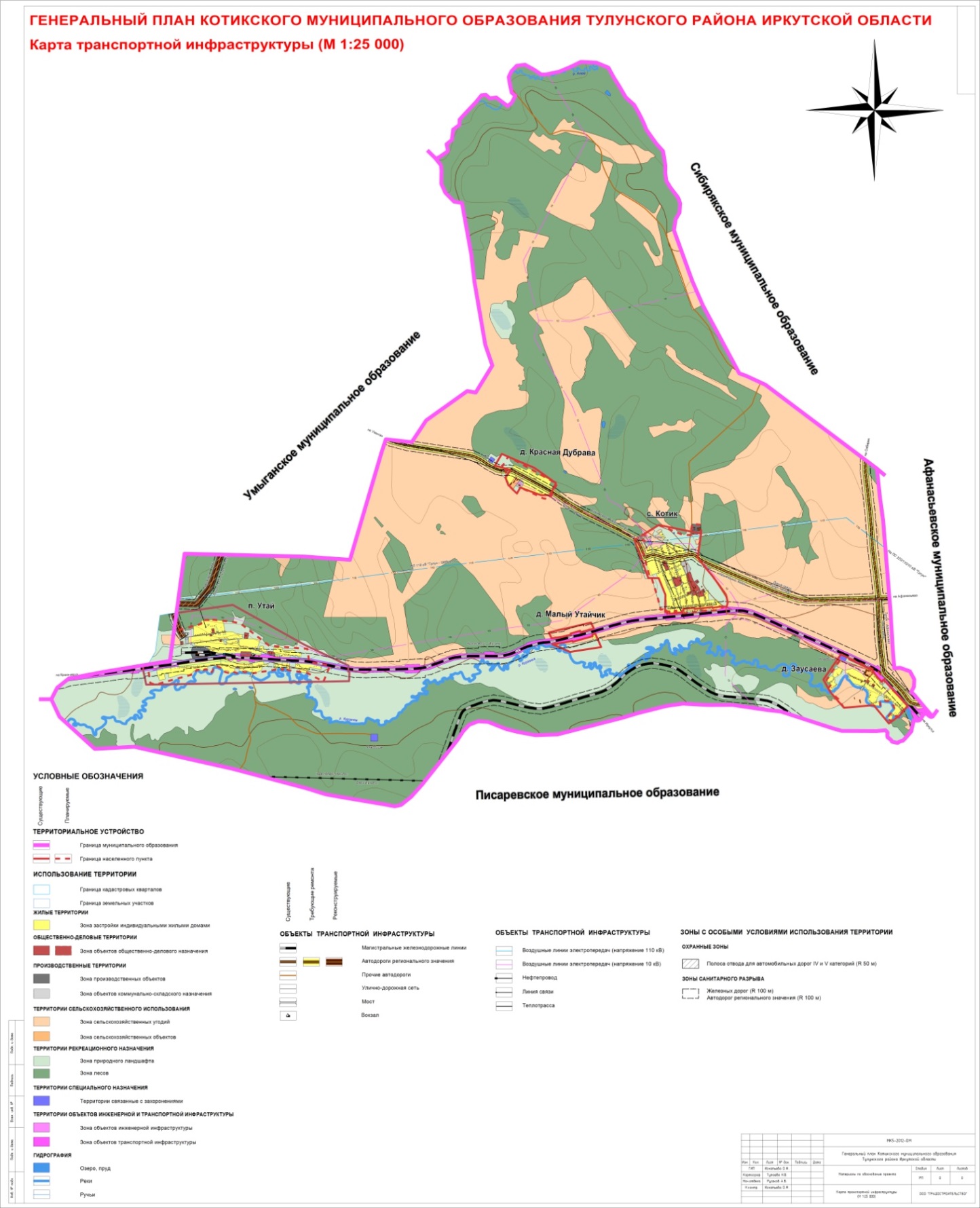 Список автодорог на территории Котикского муниципального образованияОбластные автомобильные дороги общего пользования местного значения (передаваемые в муниципальную собственность района)Автомобильные дороги, находящиеся в муниципальной собственностиХозяйственная сфера Котикского  сельского поселения представлена предприятием  и организациями с различными направлениями деятельности: сфера материального производства представлена промышленность: непроизводственная сфера деятельности охватывает здравоохранение, связь, торговлю, социальное обеспечение, образование, культуру.На территории Котикского  сельского поселения работают следующие предприятия и организации:  МОУ «Котикская средняя общеобразовательная  школа», МОУ «Утайская основная  общеобразовательная  школа».  МДОУ детский сад «Гномик», МКУК «Культурно - досуговый центр с. Котик»,  Котикская участковая больница, ФАП в д. Заусаева, д.Красная Дубрав, п. Утай,  Филиал  «Почта России», четырнадцать магазинов, сельскохозяйственное предприятие ООО «Монолит». 2.2. Характеристика деятельности в сфере транспорта, оценка транспортного спроса.   Транспортно-экономические связи Котикского сельского поселения осуществляются только автомобильным видом транспорта. Транспортные предприятия на территории поселения отсутствуют. Основным видом пассажирского транспорта поселения является автобусное сообщение по маршруту г. Тулун- с. Умыган, г. Тулун – с. Котик, которые связывают населённые пункты с районным центром. Через населённые пункты п. Утай, д. Малый Утайчик, с. Котик, д. Заусаева проходит ВСЖД ОАО РЖД, имеются остановочные пункты.  Также есть служебный автобус  разреза «Мугунсий» перевозящий  только рабочих. Большинство передвижений в поселении приходится на личный транспорт и пешеходные сообщения. В основе оценки транспортного спроса лежит анализ передвижения населения к объектам тяготения. Можно выделить основные группы объектов тяготения: - объекты социально сферы;  - объекты трудовой деятельности,- узловые объекты транспортной инфраструктуры.Одной из основных проблем автодорожной деятельности Котикского сельского поселения является, то что большая часть автомобильных дорог общего пользования местного значения не соответствует требуемому техническому уровню.2.3. Характеристика функционирования и показатели работы транспортной инфраструктуры по видам транспорта.Транспорт - важнейшая составная часть инфраструктуры поселения, удовлетворяющая потребности всех отраслей экономики и населения в перевозках грузов и пассажиров, перемещающая различные виды продукции между производителями и потребителями, осуществляющая общедоступное транспортное обслуживание населения. Устойчивое и эффективное функционирование транспорта является необходимым условием для полного удовлетворения потребностей населения в перевозках и успешной работы всех предприятий поселения. В основе формирования улично-дорожной сети населенного пункта лежат: основная улица, второстепенные улицы, проезды, въезды, хозяйственные проезды. Автотранспортные предприятия на территории Котикского сельского поселения отсутствуют.2.4. Характеристика сети дорог поселения, параметры дорожного движения, оценка качества содержания дорог. Дорожно-транспортная сеть поселения состоит из дорог IV категории, предназначенных не для скоростного движения. Большинство дорог общего пользования местного значения имеют гравийное  покрытие. Содержание автомобильных дорог осуществляется подрядной организацией по муниципальному контракту. Проверка качества содержания дорог по согласованному графику, в соответствии с установленными критериями.Котикское сельское поселение находится относительно недалеко от города  Тулуна. Строительства новых автомобильных дорог не производилось более 10 лет. Сохранение автодорожной инфраструктуры осуществлялось только за счет ремонта автодорог с гравийным покрытием. В условиях ограниченного финансирования дорожных работ с каждым годом увеличивается протяженность дорог требующих ремонта.Общая протяжённость дорожной сети составляет 42955 км. Часть автодорог требует ямочного ремонта и отсыпки. Характеристика автомобильных дорог дана в таблице 1.Основными проблемами развития и содержания, автомобильных дорог являются следующие:- в связи с глубоко дефицитным бюджетом Котикского сельского поселения, администрация не имеет возможности финонсировать выполнение работ по строительству, ремонту, содержанию автомобильных дорог. Почти все дороги требуют ямочного и капитального ремонта,Таблица 1. Характеристика автомобильных дорог.2.5. Анализ состава парка транспортных средств и уровня автомобилизации сельского поселения, обеспеченность парковками (парковочными местами).Автомобильный парк администрации сельского поселения состоит из легкового автомобиля  жигули марка ВАЗ 21053. За период 2013-2015 годы отмечается рост транспортных средств рост и уровня автомобилизации населения. Хранение транспортных средств осуществляется на придомовых территориях и авто гаражах принадлежащих собственникам.Оценка уровня автомобилизации населения на территории Котикского сельского поселенияПеречень автомобильных дорог общего пользования местного значения Котикского сельского поселения2.7. Характеристика работы транспортных средств общего пользования, включая анализ пассажиропотока.Передвижение по территории населенного пункта сельского поселения осуществляется с использованием личного транспорта либо в пешем порядке. Автобусное движение между населенным пунктом и городом организовано в соответствии с расписанием. 2.7. Характеристика пешеходного и велосипедного передвижения.Для передвижения пешеходов предусмотрены тротуары преимущественно в асфальтовом  исполнении. В местах пересечения тротуаров с проезжей частью оборудованы нерегулируемые пешеходные переходы. Специализированные дорожки для велосипедного передвижения на территории поселения не предусмотрены. Движение велосипедистов осуществляется в соответствии с требованиями ПДД по дорогам общего пользования. 2.8. Характеристика движения грузовых транспортных средств.Транспортных организаций осуществляющих грузовые перевозки на территории сельского поселения не имеется. 2.9. Анализ уровня безопасности дорожного движения.Транспорт является источником опасности не только для пассажиров, но и для населения, проживающего в зонах транспортных автомагистралей, железнодорожных путей, поскольку по ним транспортируются легковоспламеняющиеся, химические, горючие, взрывоопасные и другие вещества. Аварии на автомобильном транспорте при перевозке опасных грузов с выбросом (выливом) опасных химических веществ, взрывом горючих жидкостей и сжиженных газов возможны. Из всех источников опасности на автомобильном транспорте большую угрозу для населения представляют дорожно-транспортные происшествия. Основная часть происшествий происходит из-за нарушения правил дорожного движения, превышения скоростного режима и неудовлетворительного качества дорожных покрытий.Крупными авариями на автотранспорте могут быть дорожно-транспортные аварии с участием пассажирских автобусов и частных автомашин с числом пострадавших и погибших 5 человек.Ситуация, связанная с аварийностью на транспорте, неизменно сохраняет актуальность в связи с несоответствием дорожно-транспортной инфраструктуры потребностям участников дорожного движения, их низкой дисциплиной, а также недостаточной эффективности, функционирования системы обеспечения безопасности дорожного движения. В настоящее время решение проблемы обеспечения безопасности дорожного движения является одной из важнейших задач. По итогам 2015 года на территории Котикского сельского поселения не зарегистрировано. Для эффективного решения проблем, связанных с дорожно-транспортной аварийностью, непрерывно обеспечивать системный подход к реализации мероприятий по повышению безопасности дорожного движения.Таблица 2. Оценка дорожной ситуации2.10. Оценка уровня негативного воздействия транспортной инфраструктуры на окружающую среду, безопасность и здоровье человека.Рассмотрим характерные факторы, неблагоприятно влияющие на окружающую среду и здоровье.Загрязнение атмосферы. Состояние атмосферного воздуха определяется условиями циркуляции и степенью хозяйственного освоения рассматриваемой территории, а также характеристиками фонового состояния атмосферы.Основное влияние на загрязнение атмосферного воздуха поселения оказывают: шпалозавод, свалки, зерносклады, гаражи, транспорт (автомобильный и железнодорожный). Дополнительными источниками загрязнения в поселении являются печное отопление частного сектора, скотомогильник, свалки.Выбросы золы характерны для выбросов при сжигании твердого топлива. Учитывая, что население использует дровяное отопление и существующие котельные имеют малую мощность, негативное воздействие на здоровье населения будет минимальным.Воздействие шума. Звуковые волны делят на полезные звуки и шум. Предельный уровень шумового давления, длительность которого не приводят к преждевременным повреждениям органов слуха, равен 80–90 дБ. Если уровень звукового давления превышает 90 дБ, то это постепенно приводит к частичной, либо полной глухоте. Допустимый уровень шума, создаваемый любыми видами транспорта, в соответствии с санитарными нормами (СН 2.2.4/2.1.8.562–96) для территорий, непосредственно прилегающим к жилым домам, зданиям поликлиник, детских дошкольных учреждений, школ, библиотек, обращенных в сторону шума, должен составлять не более 55 дБА (максимально – 70 дБА) в дневное время и не более 45 дБА (максимально – 60 дБА) – в ночное. Уровень шума на улицах зависит, в основном, от интенсивности транспортного потока, его состава и скорости, а также от состояния дорожного покрытия и технического состояния автотранспорта. 2.11. Характеристика существующих условий и перспектив развития и размещения транспортной инфраструктуры поселения.Технико-экономические показатели генерального плана Котикского сельского поселения2.12. Оценка нормативно-правовой базы, необходимой для функционирования и развития транспортной системы поселения.Основными  документами,  определяющими порядок функционирования и развития транспортной инфраструктуры являются:1. Градостроительный кодекс РФ от 29.12.2004г. №190-ФЗ (ред. от 30.12.2015г.);2. Федеральный закон от 08.11.2007г. №257-ФЗ (ред. от 15.02.2016г) «Об автомобильных дорогах и о дорожной деятельности в РФ и о внесении изменений в отдельные законодательные акты Российской Федерации»;3. Федеральный закон от 10.12.1995г. №196-ФЗ (ред. от 28.11.2015г.) «О безопасности дорожного движения»;4. Постановление Правительства РФ от 23.10.1993г. №1090 (ред. от 21.01.2016г) «О правилах дорожного движения»;5. Постановление Правительства РФ от 25.12.2015г. №1440 «Об утверждении требований к программам комплексного развития транспортной инфраструктуры поселений, городских округов»;6. Генеральный план Котикского  сельского поселения, утвержден решением собрания депутатов Котикского  муниципального образования от 24.12.2013г. № 17;Нормативно-правовая база необходимая для функционирования и развития транспортной инфраструктуры сформирована.Прогноз транспортного спроса, изменение объемов и характера передвижения населения и перевозок грузов на территории поселения.3.1. Прогноз социально-экономического и градостроительного развития поселения.На территории Котикского  сельского поселения расположено пять  населенных пунктов, в котором проживают 2354 человека и по отношению к уровню 2015 года  возросла на 42 человека. Численность населения трудоспособного возраста – 1318 человек. Дети до 18-летнего возраста – 470 человек.Динамика роста населения приведена в таблице 3.Таблица 3.Динамика роста населенияДанное снижение происходит из-за механической убыли (миграции) населения в более благоприятные районы и снижение естественного прироста населения.  демографическая ситуация характеризуется старением общества.Жилищный фонд Котикского муниципального образования составляет 17,1 тыс. кв. м, обеспеченность жильем – 8,8 м2 общей площади на одного жителя, что существенно ниже, чем в среднем по Иркутской области (19,9 м2/чел.). Жилые постройки в основном деревянные, отопление в большой части печное. жилищный фонд в основном имеет плохое состояние.Решение этих задач возможно при увеличении объёмов строительства жилья за счёт всех источников финансирования. всё это потребует большой работы по привлечению инвесторов к реализации этой программы.Технико-экономические показатели генерального плана Котикского сельского поселения3.2. Прогноз транспортного спроса поселения, объемов и характера передвижения населения и перевозок грузов по видам транспорта, имеющегося на территории поселения.С учетом сложившейся экономической ситуации, характер и объемы передвижения населения и перевозки грузов практически не изменяются.3.3. Прогноз развития транспортной  инфраструктуры по видам транспорта.В период реализации Программы транспортная инфраструктура по видам транспорта не перетерпит существенных изменений. Основным видом транспорта остается автомобильный. Транспортная связь с районным, областным и населенными пунктами будет осуществляться общественным транспортом (автобусное сообщение), внутри населенных пунктов личным транспортом и пешеходное сообщение. Для целей обслуживания действующих производственных предприятий сохраняется использование грузового транспорта.3.4. Прогноз развития дорожной сети поселения.Основными направлениями развития  дорожной сети поселения в период реализации Программы будет являться сохранение протяженности, соответствующим нормативным требованиям, автомобильных дорог общего пользования за счет ремонта и капитального ремонта  автомобильных дорог, поддержание автомобильных дорог на уровне соответствующем категории дороги, путем нормативного содержания дорог, повышения качества и безопасности дорожной сети.3.5. Прогноз уровня автомобилизации, параметров дорожного движения.При сохранившейся тенденции к увеличению уровня автомобилизации населения, с учетом прогнозируемого увеличения количества транспортных средств, без изменения пропускной способности дорог, предполагается повышение интенсивности движения по основным направлениям к объектам тяготения.Прогноз изменения уровня автомобилизации и количества автомобилей у населения на территории  Котикского сельского поселения3.6. Прогноз показателей безопасности дорожного движения.Предполагается незначительный рост аварийности. Это связано с увеличением парка автотранспортных средств и неисполнением участниками дорожного движения правил дорожного движения.Факторами, влияющими на снижение аварийности станут обеспечение контроля за выполнением мероприятий по обеспечению безопасности дорожного движения, развитие систем видеофиксации  нарушений правил дорожного движения, развитие целевой системы воспитания и обучения детей безопасному поведению на улицах и дорогах, проведение разъяснительной и предупредительно-профилактической работы среди населения по вопросам обеспечения безопасности дорожного движения с использованием СМИ.3.7. Прогноз негативного воздействия транспортной инфраструктуры на окружающую среду и здоровье человека.В период действия Программы, не предполагается изменения центров транспортного тяготения, структуры, маршрутов и объемов грузовых и пассажирских перевозок. Причиной увеличения негативного воздействия на окружающую среду и здоровье населения, станет рост автомобилизации населения в совокупности с ростом его численности в связи с чем, усилится загрязнение атмосферы выбросами в воздух дыма и газообразных загрязняющих веществ и увеличением воздействия шума на здоровье человека.4. Принципиальные варианты развития транспортной инфраструктуры и их укрупненную оценку по целевым показателям (индикаторам) развития транспортной  инфраструктуры с последующим выбором предлагаемого к реализации варианта.Автомобильные дороги подвержены влиянию природной окружающей среды, хозяйственной деятельности человека и постоянному воздействию транспортных средств, в результате чего меняется технико - эксплутационное состояние дорог. Состояние сети дорог определяется своевременностью, полнотой и качеством выполнения работ по содержанию, ремонту капитальному ремонту и зависит напрямую от объемов финансирования. В условиях, когда объем инвестиций в дорожной комплекс является явно недостаточным, а рост уровня автомобилизации значительно опережает темпы роста развития дорожной инфраструктуры на первый план выходят работы по содержанию и эксплуатации дорог.  Поэтому в Программе выбирается вариант качественного содержания и капитального ремонта дорог.5.Перечень мероприятий (инвестиционных проектов) по проектированию, строительству, реконструкции объектов транспортной инфраструктуры.5.1.С учетом сложившейся экономической ситуацией, мероприятия по развитию транспортной инфраструктуры по видам транспорта, по развитию транспорта общего пользования, созданию транспортно-пересадочных узлов, по развитию инфраструктуры для легкового автомобильного транспорта, включая развитие единого парковочного пространства, по развитию пешеходного и велосипедного передвижения, по развитию инфраструктуры для грузового транспорта, транспортных средств коммунальных и дорожных служб в период реализации Программы не предусматриваются.5.2 Мероприятия по развитию сети дорог поселения.В целях  повышения качественного уровня дорожной сети сельского поселения, снижения уровня аварийности, связанной с состоянием дорожного покрытия и доступности к центрам тяготения и территориям перспективной застройки предлагается в период действия Программы реализовать следующий комплекс мероприятий по развитию дорог поселения:Перечень программных мероприятий Программы комплексного развития систем транспортной инфраструктуры на территории Котикского сельского поселения на 2016 – 2025 годы6. Предложения по инвестиционным преобразованиям, совершенствованию правового и информационного обеспечения деятельности в сфере проектирования, строительства, реконструкции объектов транспортной инфраструктуры на территории поселения.В рамках реализации настоящей Программы не предполагается проведение институциональных преобразований, структуры управления и взаимосвязей при осуществлении деятельности в сфере проектирования, строительства и реконструкции объектов транспортной инфраструктуры. Нормативно-правовая база для Программы сформирована и не изменяется.Оценка эффективности мероприятий развития транспортной инфраструктуры- развитие транспортной инфраструктуры поселения -сбалансированное и скоординированное с иными сферами жизни деятельности- формирование условий для социально- экономического развития-повышение безопасности -качество эффективности транспортного обслуживания населения, юридических лиц и индивидуальных предпринимателей , осуществляющих экономическую деятельность  -снижение негативного воздействия транспортной инфраструктуры на окружающую среду поселения. 10. Предложение по институциональным преобразованиям. Совершенствованию правового информационного обеспечения деятельности всфере транспортного обслуживания населения и субъектов экономической деятельности на территории Котикского    сельского поселения.Администрация Котикского сельского поселения осуществляет общий контроль за ходом реализации мероприятий Программы, а также непосредственно организационные, методические и контрольные функции в ходе реализации Программы, которые обеспечивают:- разработку ежегодного плана мероприятий по реализации Программы с уточнением объемов и источников финансирования мероприятий; - контроль за реализацией программных мероприятий по срокам, содержанию, финансовым затратам и ресурсам; - методическое, информационное и организационное сопровождение работы по реализации комплекса программных мероприятий.Программа разрабатывается сроком на 8 лет и подлежит корректировке ежегодно. План-график работ по реализации программы должен соответствовать плану мероприятий, содержащемуся в разделе «Программа инвестиционных проектов, обеспечивающих достижение целевых показателей» настоящего Отчета. Утверждение тарифов и принятие решений по выделению бюджетных средств из бюджета МО, подготовка и проведение конкурсов на привлечение инвесторов, принимаются в соответствии с действующим законодательством.Мониторинг и корректировка Программы осуществляется на основании следующих нормативных документов.Мониторинг Программы включает следующие этапы:1.Периодический сбор информации о результатах проводимых преобразований в транспортном  хозяйстве, а также информации о состоянии и развитии транспортной  инфраструктуры;2.Вверификация данных;3.Анализ данных о результатах проводимых преобразований транспортной  инфраструктуры.Мониторинг осуществляется посредством сбора, обработки и анализа информации. Сбор исходной информации производится по показателям, характеризующим выполнение программы, а также состоянию транспортной  инфраструктуры. Разработка и последующая корректировка Программы комплексного развития транспортной инфраструктуры базируется на необходимости достижения целевых уровней муниципальных стандартов качества предоставления транспортных услуг при соблюдении ограничений по платежной способности потребителей, то есть при обеспечении не только технической, но и экономической доступности коммунальных услуг.Наименование программыПрограмма «комплексного развития систем транспортной инфраструктуры на территории Котикского сельского поселения на 2016-2025 годы (далее – Программа)Основания для разработки программыФедеральный закон от 29.12.2014 N456-ФЗ "О внесении изменений в Градостроительный кодекс Российской Федерации и отдельные законодательные акты Российской Федерации", Федеральный закон от 06 октября 2003 года №131-ФЗ «Об общих принципах организации местного самоуправления в Российской Федерации»,  Постановление Правительства РФ от 1 октября 2015 г. N 1050 "Об утверждении требований к программам комплексного развития социальной инфраструктуры поселений, городских округов»,  Устав Котикского  сельского поселения. ЗаказчикпрограммыАдминистрация Котикского сельского поселения,     адрес: 665230, Иркутская обл. Тулунский р-н, с. Котик, ул. Центральная, 1 «А».Исполнители программыАдминистрации Котикского сельского поселения адрес: 665230 Иркутская область, Тулунский район, с. Котик, ул. Центральная, 1аЦель программыКомплексное развитие транспортной инфраструктуры Котикского сельского поселенияЗадачи программы- безопасность, качество и эффективность транспортного обслуживания населения, юридических лиц и индивидуальных предпринимателей сельского поселения;- доступность объектов транспортной инфраструктуры  для населения и субъектов экономической деятельности в соответствии с нормативами градостроительного проектирования сельского поселения;- эффективность функционирования действующей транспортной инфраструктуры.Целевые показатели (индикаторы) программы- снижение удельного веса дорог, нуждающихся в капитальном ремонте (реконструкции);- увеличение протяженности дорог с твердым покрытием;- достижение расчетного уровня обеспеченности населения услугами транспортной инфраструктуры. Сроки и этапы реализации программы2016–2025 годыУкрупненное описание запланированных мероприятий программы- разработка проектно-сметной документации;- реконструкция существующих дорог;- ремонт и капитальный ремонт дорог.Объемы и источники финансирования программыИсточники финансирования:-  средства местного бюджета:2016 г. – 1303,40 тыс. руб.2017г. – 1171,002018г. - 300,02019г. – 295,02020г. - 298,02021г. - 270,02022г. – 280,02023г. - 295,02024г. - 300,002025г. - 300,00 Средства местного бюджета на 2017-2025 годы уточняются при формировании бюджета на очередной финансовый год.Ожидаемые результаты реализации Программы-повышение качества, эффективности  и доступности транспортного обслуживания населения  и субъектов экономической деятельности сельского поселения;-обеспечение надежности и безопасности системы транспортной инфраструктуры.Участки автодорогУчастки автодорогОбщая протяженность в границах поселения, кмТип дорогиОбластные автодороги общего пользования местного значенияОбластные автодороги общего пользования местного значенияОбластные автодороги общего пользования местного значенияОбластные автодороги общего пользования местного значения«Котик - Умыган»«Котик - Умыган»6,904«Подъезд к д. Котик»«Подъезд к д. Котик»3,974«Подъезд к д. Утай»«Подъезд к д. Утай»1,485«Тулун-Сибиряк»«Тулун-Сибиряк»5,254Дороги местного значения по населенным пунктам муниципального образования42 955,0042 955,00ИтогоИтого42 972,60№ п/пНаименованиеТехническая категорияОбщая протяженность Протяженность в пределах поселенияТип дорожного покрытия1«Котик - Умыган»IV18,606,90Асфальтобетон 2«Подъезд к д. Котик»IV5,183,97Асфальтобетон 3«Подъезд к д. Утай»V7,001,48Гравийное – 2Грунтовое – 54«Тулун-Сибиряк»IV15,375,25Асфальтобетон № п/пНаименованиеТехническая категорияОбщая протяженность Протяженность в пределах поселенияТип дорожного покрытия1«Подъезд к д. Заусаева»IV4,74,7Гравийная№п/пНаименование автомобильной дорогиАдрес объекта (местоположения)Протяж.мВ том числе по типу покрытия,  мет.В том числе по типу покрытия,  мет.В том числе по типу покрытия,  мет.В том числе по типу покрытия,  мет.№п/пНаименование автомобильной дорогиАдрес объекта (местоположения)Протяж.мАвтомобильных дорог с  твёрдым покрытием(гравий,щебень),км .Автомобильных дорог с  твёрдым покрытием(гравий,щебень),км .Автомобильных дорог с грунтовым покрытием, кмАвтозимников,ледовыхпереправ, км..Дороги местного значения1Ул. Лесная П. Утай0,5250,5250,525002Ул. ПолеваяП. Утай 1,4601,4601,460003Ул. НагорнаяП. Утай1,4401,4401,440004Ул. СкладскаяП. Утай0,6000,6000,600005Ул. СадоваяП. Утай1,8801,8801,880006Ул. НабережнаяП. Утай4,2804,2804,280007От ул. Полевая д.№1 до ул. Складская д.№1П. Утай0,5700,5700,570008От ул. Полеваяд. №18, до ул. Садовая д.№7.П. Утай0,1500,1500,150009От ул. Нагорная д.№60, до железной дорогиП. Утай0,3000.3000.3000010От ул. Набережная д. № 62, до железной дорогиП. Утай0.3000,3000,3000011Ул. ЗаводскаяС.Котик1,1001.1001.1000012От ул. Полевая д. №25, доул. Комсомольская №23.С.Котик0,5000,5000,5000013От ул. Луговая д №1, до ул. Комсомольская д.№ 25.С.Котик0,5500,5500,5500014От гаража до железно дорожного моста с. КотикС.Котик1,3001,3001,3000015Ул. ЦентральнаяС.Котик0,6000,6000,6000016Ул. СоветскаяС.Котик1,1501,1501,1500017Ул. ЖелезнодорожнаяС.Котик1,2001,2001,2000018От ул. Советская д. № 12, до ул. Железнодорожная д. №3.С.Котик0,2000.2000.2000019От ул. Луговая до подстанцииС.Котик0,6000,6000,6000020Ул. ПолеваяС.Котик1,3501.3501.3500021Ул. ПушкинаС.Котик1,4001,4001,4000022От ул. Полевая д. № 25, до ул. Комсомольская д. № 23.С.Котик0,4000,4000,4000023Ул. СадоваяС.Котик1,5001,5001,5000024Ул. КомсомольскаяС.Котик1,3001,3001,3000025Ул. ПионерскаяС.Котик0,4000,4000,4000026От ул. Луговая до свалкиС.Котик0,5000,5000,5000027От автодороги Тулун- Котик до железнодорожного моста д.ЗаусаеваС.Котик0,5000,5000,5000028От ул. Советская д. № 49, до ул. №1 д. М-УтайчикС.Котик3,0503,0503,0500029От гаража до территории ЗАО «Монолит»С.Котик0,5500,5500,5500030От железнодорожного моста с. Котик до склада д. ЗаусаеваС.Котик5,0005,0005,0000031Переулок НабережныйД. Заусаева0,8000,8000,8000032Ул. КироваД. Заусаева2,0002,0002,0000033Переулок КироваД. Заусаева0,4000,4000,4000034Ул. НабережнаяД. Заусаева0,6000,6000,6000035От моста реки Курзанка до свалкиД. Заусаева0,5000,5000,5000036От начала ул. Кирова до пер. ЖелезнодорожныйД. Заусаева0,2500.2500.2500037От ул. Кирова до конца ул. ЖелезнодорожнойД. Заусаева1,0501,0501,0500038От заправки до пер. НабережныйД. Заусаева0,8000,8000,8000039От склада до моста через реку КурзанкаД. Заусаева0,6000,6000,6000040От ул. Центральная д.№ 33 до свалки д. Красная ДубраваД. Кр. Дубрава0,8000,8000,8000041От ул. Центральная д. № 1 до пруда д. Красная ДубраваД. Кр. Дубрава0,5000,5000,50000Итого дорог местного значения42,95542,95542,95500№Показатели2013 год (факт)2014 год (факт)2015 год (факт)1Общая численность населения, тыс. чел.2149223622842Количество автомобилей у населения, ед.370370372№п/пИдентификационный
номерМесто расположенияНачало дорогиКонец  дорогиПротяженность123456125-238-831 ОП МП 001Тулунский район с. КотикНачало ул. ЗаводскаяКонец ул. Заводская1100м225-238-831 ОП МП 002Тулунский район с. Котиксворот к д. Заусаеваж/д мост 500 м325-238-831 ОП МП 003Тулунский район с. Котикгаражитерритория ЗАО «Монолит» 550 м425-238-831 ОП МП 004Тулунский район с. Котикгаражиж/д мост 1300 м525-238-831 ОП МП 005Тулунский район с. Котикул. Луговая дом 1 ул. Комсомольская дом 25550 м625-238-831 ОП МП 006Тулунский район с. Котикул. Полевая дом 25ул. Комсомольская дом 23500 м725-238-831 ОП МП 007Тулунский район с. Котикул. Полевая дом 21ул. Комсомольская дом 15400 м825-238-831 ОП МП 008Тулунский район с. Котикначало ул. Центральнаяконец ул. Центральная600 м925-238-831 ОП МП 009Тулунский район с. КотикНачало ул. СоветскаяКонец ул. Советская1150м1025-238-831 ОП МП 010Тулунский район с. КотикНачало ул. Ж/дорожнаяКонец ул. Ж/дорожная1200м1125-238-831 ОП МП 011Тулунский район с. Котикул. Советская дом 12ул. Ж/дорожная  дом 3200м1225-238-831 ОП МП 012Тулунский район с. Котикначало ул. Луговая подстанция600 м1325-238-831 ОП МП 013Тулунский район с. КотикНачало ул. ПолеваяКонец ул. Полевая1350м1425-238-831 ОП МП 014Тулунский район с. КотикНачало ул. ПушкинаКонец ул. Пушкина1400м1525-238-831 ОП МП 015Тулунский район с. КотикНачало ул. СадоваяКонец ул. Садовая1500м1625-238-831 ОП МП 016Тулунский район с. КотикНачало ул. КомсомольскаяКонец ул.Комсомольская1300м1725-238-831 ОП МП 017Тулунский район с. КотикНачало ул. ПионерскаяКонец ул. Пионерская400м1825-238-831 ОП МП 018Тулунский район с. КотикУл.Луговая дом 11свалка 500м1925-238-831 ОП МП 019Тулунский район п. УтайНачало ул. ЛеснаяКонец ул. Лесная525м2025-238-831 ОП МП 020Тулунский район п. УтайНачало ул. ПолеваяКонец ул. Полевая1460м2125-238-831 ОП МП 021Тулунский район п. УтайНачало ул. НагорнаяКонец ул. Нагорная1440м2225-238-831 ОП МП 022Тулунский район п. УтайНачало ул. СкладскаяКонец ул. Складская600м2325-238-831 ОП МП 023Тулунский район п. УтайНачало ул. СадоваяКонец ул. Садовая1880м2425-238-831 ОП МП 024Тулунский район п. УтайНачало ул. НабережнаяКонец ул. Набережная4280м2525-238-831 ОП МП 025Тулунский район п. Утайул. Полевая дом 1ул. Складская дом 15702625-238-831 ОП МП 026Тулунский район п. Утайул. Полевая дом 18ул. Садовая дом 7150м2725-238-831 ОП МП 027Тулунский район п. Утайул. Нагорная дом 60ж/дороги300м2825-238-831 ОП МП 028Тулунский район п. Утайул. Набережная дом 62ж/дороги300м2925-238-831 ОП МП 029Тулунский район д. Заусаеваж/дорожный мост с. Котиксклад д. Заусаева5000м3025-238-831 ОП МП 030Тулунский район д. Заусаевасклад д. Заусаевамост р. Курзанка600м3125-238-831 ОП МП 031Тулунский район д. Заусаевамост р. Курзанкасвалка500м3225-238-831 ОП МП 032Тулунский район д. ЗаусаеваНачало ул. НабережнаяКонец ул. Набережная600м3325-238-831 ОП МП 033Тулунский район д. ЗаусаеваНачало пер. КироваКонец пер. Кирова400м3425-238-831 ОП МП 034Тулунский район д. ЗаусаеваНачало ул. КироваКонец ул. Кирова2000м3525-238-831 ОП МП 035Тулунский район д. Заусаевабывшая заправкапер. Набережный800м3625-238-831 ОП МП 036Тулунский район д. Заусаеваул. КироваКонец пер. Ж/дорожный1050м3725-238-831 ОП МП 037Тулунский район д. ЗаусаеваНачало ул. Кировапер. Ж/дорожный250м3825-238-831 ОП МП 038Тулунский район д. ЗаусаеваНачало пер. Набережныйконец пер. Набережный800м3925-238-831 ОП МП 039Тулунский район д. Красная Дубраваул. Центральная дом 1пруд500м4025-238-831 ОП МП 040Тулунский район д. Красная Дубраваул. Центральная дом 33свалка300м4125-238-831 ОП МП 041Тулунский район д. Малый Утайчик с. Котик ул. Советская дом 49ул. Набережная (д. М. Утайчик) дом 13050 мИТОГО42955 м№ п/пПараметрыГодГодГод№ п/пПараметры2013201420151.Количество аварий 0002.Количество зарегистрированных транспортных средств370370372ПоказателиЕдиница измеренияСовременное состояние Первая очередь строительстваРасчётный срокТранспортная инфраструктураТранспортная инфраструктураТранспортная инфраструктураТранспортная инфраструктураТранспортная инфраструктураПротяженность дорог, в том числе:м42955,00-42955,00-общего пользования муниципального значениям42955,00-42955,00-общего пользования областного значениям0 00-общего пользования федерального значениям000№п/пНаименование20122013201420151256781.Число родившихся404136312.Число умерших74843.Естественный прирост33372827№ п/пПоказателиЕдиница измеренияСовременное состояние Расчетный срок123451Территориятыс. га/%11334113341.1Зона застройки индивидуальными жилыми домами  га272269,581.2Зона объектов общественно-делового назначения  га13,6424,091.3Зона производственного и коммунально – складского назначенияга13,141,361.4Зона сельскохозяйственных угодийга3683,033680,56Зона сельскохозяйственных объектовга4,8213,98Зона природного ландшафтага14861447Зона лесовга5655,385666,04Территории связанные с захоронениямига66Зона объектов транспортага186201Зона объектов инженерной инфраструктурыга0,410,41Водные объектыга13,4913,552Население2.1Общая численность постоянного населения муниципального образования, в том числе:чел.193223572.1с. Котикчел.111213572.1д. Заусаевачел.2473012.1д. Красная Дубравачел.871062.1д. Малый Утайчикчел.222.1п. Утайчел.4845912.2Средняя плотность населениячел./кв. км17,120,83Жилищный фонд3.1Жилищный фонд - всеготыс. м2 общей площади 17,147,13.2Из общего жилищного фонда:в индивидуальных жилых домах с приусадебными земельными участками- -12,5-3.4Убыль жилищного фонда всего- -0,33.5Из общего объёма убыли жилищного фондаубыль по:- техническому состояниютыс. м2 общей площади квартир0,33.6Существующий сохраняемый жилищный фондтыс. м2. общей площади квартир16,83.7Новое жилищное строительство - всего- -30,33.8Структура нового жилищного строительства по этажности:индивидуальные жилые дома с приусадебными земельными участками- --4Объекты социального и культурно-бытового обслуживания населения4.1.Дошкольные образовательные учрежденияобъект114.2.Общеобразовательные школы (училище) объект334.3.Учреждения культуры и искусства объект114.4.Учреждения здравоохраненияобъект444.5.Объекты физической культуры и спортаобъект004.6.Учреждения, предприятия и организации связи, управления и финансированияобъект114.7.Административные учреждения, предприятия торговли, общественного питания и бытового обслуживанияобъект14145Транспортная инфраструктура5.1Протяженность автомобильных дорог общего пользованиякм109,25в том числе:Федерального значениякм5,98Областные автодороги местного значениякм19,27Автомобильные дороги общего пользования местного значениякм12,665.2Автодороги местного значения (улицы и подъезды) на территории Котикского МО в границах населенных пунктов, в том числе:км5.2с. Котиккм27,35.2п. Утайкм37,75.2д. Красная Дубравакм2,37д. Заусаевакм14,996Инженерная инфраструктура и благоустройство территории6.1Водоснабжение6.1.1Водопотребление - всего м3/сут.-0,56в том числе:- на хозяйственно-бытовые нужды м3/сут.-0,466.1.5Протяженность сетейкм--6.2Канализация6.2.1Общее поступление сточных вод - всеготыс. м3/ сут-0,43в том числе:- хозяйственно-бытовые сточные воды»-0,36- сточные воды от местной промышленности»-0,076.2.2Протяженность сетейкм006.3Энергоснабжение6.3.1Электроснабжение6.3.1.1Годовое потребление электроэнергии, всегомлн. кВтч/год-3181,96.3.2Теплоснабжение6.3.2.1Тепловая нагрузка жилищно-коммунального сектораГкал/час-11,766.3.3Газоснабжение6.3.2.1Расход природного газамлн.м3/ год006.4Инженерная подготовка территории6.4.1Устройство водонапорной башникм--7Санитарная очистка территории7.1Объем бытовых отходовм3/годн/д33947.2Санкционированные свалкиед. / га1/1,0-/-8Ритуальное обслуживание населения8.1Общее количество кладбищед2-№Показатели2016 год (прогноз)2017 год (прогноз)2018 год (прогноз)2019 год (прогноз)2020 год (прогноз)1Общая численность населения, тыс. чел.235423602365236523702Количество автомобилей у населения, ед.375376376376376№ п/пНаименование программыСроки реализацииОбъем финансирования, тыс. руб.Ответственный за реализацию мероприятияРемонт автомобильных дорог по Котикскому сельскому поселению; По ул. Садовая от дома №28 до дома№ 69; по ул. Советская от дома №1 до дома №49; по ул. Садовая от дома №1 до ул. Центральная. Водопропускная труба по ул. Кирова, д. Заусаева. 20161303,3администрация  сельского поселенияЯмочный ремонт автомобильных дорог в п. Утай        2017 350администрация  сельского поселенияЯмочный ремонт автомобильных дорог в с. Котик.2017 421администрация  сельского поселенияЯмочный ремонт автомобильных дорог в д. Заусаева.2017400администрация  сельского поселенияРемонт автомобильных дорог в д. Заусаева, ул. Кирова.2018300администрация  сельского поселенияРемонт автомобильных дорог в с. Котик, ул. Полевая.2019295администрация  сельского поселенияРемонт автомобильных дорог в п. Утай, ул. Нагорная. 2020298администрация  сельского поселенияРемонт автомобильных дорог в п. Утай, ул. Складская.2021270администрация  сельского поселения Ремонт автомобильных дорог в д. Заусаева,  пер. Железнодорожный.2022280администрация  сельского поселения Ремонт автомобильных дорог в с. Котик, ул.Луговая.2023295администрация   сельского поселения Ремонт автомобильных дорог в с. Котик, ул. Железнодорожная.2024300администрация   сельского поселения Ремонт автомобильных дорог в с. Котик, ул. Советская.2025300администрация  сельского поселения 